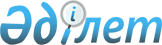 О создании и эксплуатации сетей сотовой связи стандартов GSM и CDMA<*> Сноска. Название - в редакции постановления Правительства РК от 27 мая 1998 г. N 488 ~P980488.Постановление Правительства Республики Казахстан от 24 февраля 1998 г. N 134

    В связи с вхождением Республики Казахстан в мировое телекоммуникационное сообщество, повышением спроса на услуги подвижной радиосвязи общего пользования и необходимостью организации роуминга для пользователей между странами Правительство Республики Казахстан ПОСТАНОВЛЯЕТ: 

      1. Согласиться с предложением о внедрении в Республике Казахстан общеевропейского стандарта сотовой связи GSM (глобальная система подвижной связи), а также стандарта СDМА. 

      Сноска. В пункт 1 внесены изменения - постановлением Правительства РК от 27 мая 1998 г. N 488 P980488_ . 

      2. Предоставление радиочастот для создания и эксплуатации сетей сотовой связи стандартов GSM и CDMA осуществлять в соответствии с законодательством, исключительно на конкурсной основе. 

      Сноска. Пункт 2 - в редакции постановления Правительства РК от 27 мая 1998 г. N 488 P980488_ . 

      3. Министерству транспорта и коммуникаций совместно с Министерством обороны Республики Казахстан в месячный срок проработать вопросы высвобождения полос радиочастот в диапазонах 890-915 МГц, 935-960 МГц для обеспечения деятельности операторов сотовой связи стандарта GSМ. 

      3-1. Государственной межведомственной комиссии по радиочастотам Республики Казахстан обеспечить выделение необходимых полос радиочастот для организации и эксплуатации сетей сотовой связи стандарта CDMA двух операторов с учетом того, что конкурс будет объявлен во II полугодии 1999 года.     Сноска. Пункт 3-1 дополнен - постановлением Правительства РК от 27 мая 1998 г. N 488  P980488_ . Внесены изменения - постановлением Правительства РК от 15 февраля 1999 г. N 121  P990121_ .     4. Образовать комиссию по проведению конкурса на правоорганизации сети сотовой связи стандарта GSM в Республике Казахстанв следующем составе:     Карибжанов Х.С.     - вице-Министр транспорта, коммуникаций и                            туризма Республики Казахстан, председатель                           комиссии     Насиев А.К.         - Директор Департамента информационных систем                            Министерства транспорта, коммуникаций и                           туризма Республики Казахстан     Шаншарбаева М.Ж.    - заместитель Директора Департамента                           законодательства и международного права                           Министерства юстиции Республики Казахстан     Оразалинов Д.С.     - заместитель председателя Государственной                           межведомственной комиссии по                           радиочастотам - директор Республиканского                           государственного казенного предприятия                           "Бюро по распределению и использованию                           радиочастотного спектра"     Канешев Б.Б.        - начальник Управления стратегии развития                           инфраструктуры Агентства по                           стратегическому планированию и реформам                           Республики Казахстан     Ержанов У.С.        - вице-Министр финансов Республики                           Казахстан     Солодилов С.П.      - начальник Войск связи и радиотехнического                           обеспечения, заместитель начальника Штаба                           военно-воздушных сил Вооруженных Сил                           Республики Казахстан     Мартиросов М.Г.     - начальник Управления связи Министерства                           внутренних дел Республики Казахстан     Арыстанбеков Ю.М.   - заместитель начальника Управления                           Агентства правительственной связи при                           Комитете национальной безопасности                           Республики Казахстан (по согласованию)     Аймаков Б.Ж .       - директор Дирекции оценки проектов и                           ведения переговоров Государственного                           комитета Республики Казахстан по                           инвестициям 

       Сноска. В пункт 4 внесены изменения - постановлениями Правительства РК от 27 мая 1998 г. N 488 P980488_ ; от 15 февраля 1999 г. N 121 Р990121_ . 

      5. Министерству транспорта и коммуникаций Республики Казахстан обеспечить деятельность конкурсной комиссии и равные условия подключения к сети телекоммуникаций общего пользования. 

      6. Конкурсной комиссии: 

      разработать и утвердить Положение о проведении конкурсов на право организации и эксплуатации сетей сотовой связи; 

      объявить конкурс на право организации и эксплуатации сетей сотовой связи стандарта GSM во II, а CDMA - II полугодие 1999 года. 

      Сноска. В пункт 6 внесены изменения - постановлениями Правительства РК от 27 мая 1998 г. N 488 P980488_ ; от 15 февраля 1999 г. N 121 Р990121_ . 

 

     Премьер-Министр  Республики Казахстан
					© 2012. РГП на ПХВ «Институт законодательства и правовой информации Республики Казахстан» Министерства юстиции Республики Казахстан
				